АДМИНИСТРАЦИЯДИЧНЯНСКОГО СЕЛЬСОВЕТАКУРЧАТОВСКОГО РАЙОНАКУРСКОЙ ОБЛАСТИПОСТАНОВЛЕНИЕ«29» октября 2019года № 498О внесении изменений в Постановление от 17 сентября 2019 года №113 «О внесении изменений в Постановление от 11.12.2018 г №415 «Об утверждении реестра и схемы мест размещения контейнерных площадок для временного хранения твердых коммунальных отходов на территорииДичнянского сельсовета Курчатовского района» Принимая во внимание протест Курчатовской межрайонной прокуратуры №37-2019 от 16.10.2019 года администрация Дичнянского сельсовета Курчатовского района:ПОСТАНОВЛЯЕТ:1. Внести изменения в Постановление от 17 сентября 2019 года №113 «О внесении изменений в Постановление от 11.12.2018 г №415 «Об утверждении реестра и схемы мест размещения контейнерных площадок для временного хранения твердых коммунальных отходов на территории Дичнянского сельсовета Курчатовского района», изложив п.4. и п.5 в новой редакции.2. Все остальные пункты оставить без изменения. 3. Обнародовать настоящее постановление на информационном стенде администрации и разместить на официальном сайте Дичнянского сельсовета Курчатовского района.4. Контроль за исполнением настоящего постановления оставляю за собой.5. Настоящее постановление вступает в силу со дня подписания.Глава Дичнянского сельсоветаКурчатовского района                                                                 В.Н. ТарасовПриложение №1к постановлению администрацииДичнянского сельсоветаот 29 октября № 498РЕЕСТРмест размещения контейнерных площадок для сбора ТКО на территории Дичнянского сельсовета Курчатовского районаПриложение №2к постановлению администрацииДичнянского сельсовета от 29 октября № 498СХЕМА мест размещения контейнерных площадок для сбора ТКО на территории Дичнянского сельсовета Курчатовского районас. Дичня.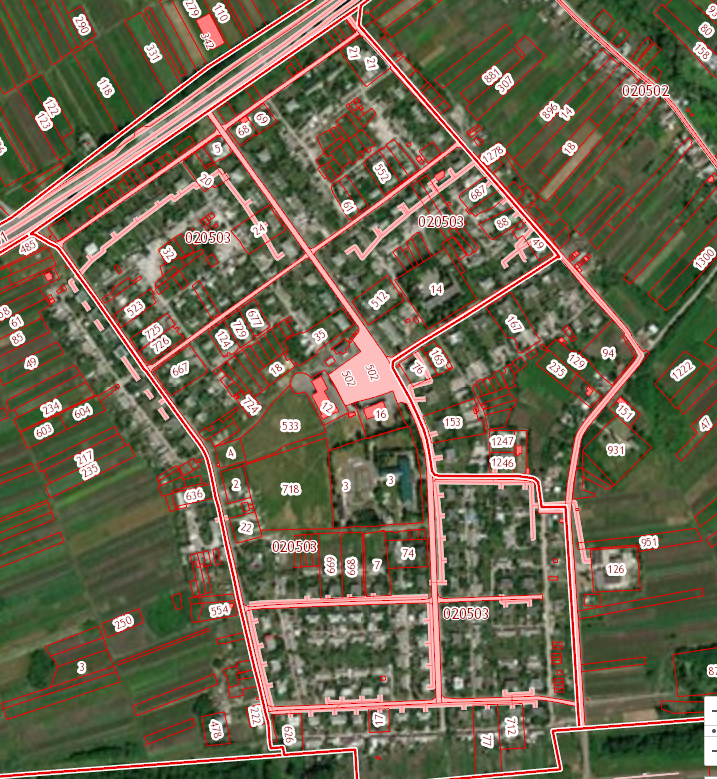 с. Дичня, ул. Санаторий «Курск»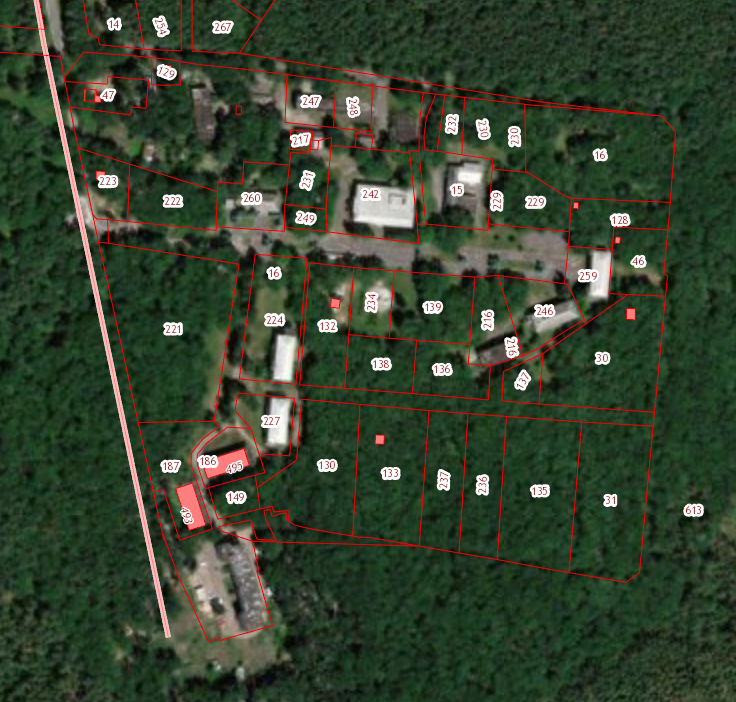 №п/пданные о нахождении мест (площадок) накопления твердых коммунальных отходовданные о нахождении мест (площадок) накопления твердых коммунальных отходовданные о нахождении мест (площадок) накопления твердых коммунальных отходовданные о нахождении мест (площадок) накопления твердых коммунальных отходовДанные о технических характеристиках мест (площадок) накопления твердых коммунальных отходовДанные о технических характеристиках мест (площадок) накопления твердых коммунальных отходовДанные о технических характеристиках мест (площадок) накопления твердых коммунальных отходовДанные о технических характеристиках мест (площадок) накопления твердых коммунальных отходовДанные о технических характеристиках мест (площадок) накопления твердых коммунальных отходовДанные о технических характеристиках мест (площадок) накопления твердых коммунальных отходовДанные о технических характеристиках мест (площадок) накопления твердых коммунальных отходовДанные о технических характеристиках мест (площадок) накопления твердых коммунальных отходовДанные о технических характеристиках мест (площадок) накопления твердых коммунальных отходовДанные о технических характеристиках мест (площадок) накопления твердых коммунальных отходовДанные о технических характеристиках мест (площадок) накопления твердых коммунальных отходовДанные о технических характеристиках мест (площадок) накопления твердых коммунальных отходовДанные о технических характеристиках мест (площадок) накопления твердых коммунальных отходовДанные о технических характеристиках мест (площадок) накопления твердых коммунальных отходовДанные о технических характеристиках мест (площадок) накопления твердых коммунальных отходовДанные о технических характеристиках мест (площадок) накопления твердых коммунальных отходовДанные о технических характеристиках мест (площадок) накопления твердых коммунальных отходовДанные о технических характеристиках мест (площадок) накопления твердых коммунальных отходовДанные о технических характеристиках мест (площадок) накопления твердых коммунальных отходовДанные о собственникахмест(площадок) накопления твердых коммунальных отходовДанные об источниках образования твердых коммунальных отходовАдресАдресАдресГеографические координатыпокрытиеплощадьплощадьплощадьплощадьКоличество контейнеровКоличество контейнеровКоличество контейнеровКоличество контейнеровКоличество контейнеровКоличество контейнеровКоличество контейнеровКоличество контейнеровКоличество контейнеровКоличество контейнеровКоличество контейнеровКоличество контейнеровКоличество контейнеровКоличество контейнеровДля Юр лиц -полное наименование,Номер ЕГРЮЛ,фактический адрес;Для ИП - ФИО, ОГРН, адрес регистрации по месту жительства;Для физ. лиц – ФИО, серия, номер, дата выдачи паспорта и иного документа, адрес регистрации,телефон.Наименование объекта капитального строительства территории, части территории поселения, которые складируют отходы на площадке.АдресАдресАдресГеографические координатыпокрытиеплощадьплощадьплощадьплощадьразмещенныхразмещенныхразмещенныхразмещенныхразмещенныхпланируемыхпланируемыхпланируемыхпланируемыхОбъем  контейнеровОбъем  контейнеровОбъем  контейнеровОбъем  контейнеровОбъем  контейнеровДля Юр лиц -полное наименование,Номер ЕГРЮЛ,фактический адрес;Для ИП - ФИО, ОГРН, адрес регистрации по месту жительства;Для физ. лиц – ФИО, серия, номер, дата выдачи паспорта и иного документа, адрес регистрации,телефон.Наименование объекта капитального строительства территории, части территории поселения, которые складируют отходы на площадке.1.с. Дичняул. Квартал 1,д.№1с. Дичняул. Квартал 1,д.№1с. Дичняул. Квартал 1,д.№151.660586, 35.723188бетон7,5 кв.м7,5 кв.м7,5 кв.м7,5 кв.м3333311110,75 куб.м.0,75 куб.м.0,75 куб.м.0,75 куб.м.0,75 куб.м.Земли, государственная собственность на которые не разграничена.с. Дичняул. Квартал 1, дом 2с. Дичня, ул. Квартал 1, дом 3с. Дичня ул. Квартал 1, дом 4с. Дичня, ул. Квартал 1, дом 14с. Дичня, ул. Квартал 1, дом 15С.Дичня,ул. Квартал 1, дом 18.2.с. Дичняул.Квартал 2,д.№13с. Дичняул.Квартал 2,д.№13с. Дичняул.Квартал 2,д.№1351.662356, 35.727911бетон7,5 кв.м7,5 кв.м7,5 кв.м7,5 кв.м2222211110,75 куб.м.0,75 куб.м.0,75 куб.м.0,75 куб.м.0,75 куб.м.Земли, государственная собственность на которые не разграничена.с. Дичняул. с. Дичня, ул. Квартал 2, дом 4с. Дичня ул. Квартал 2, дом 5с. Дичня, ул. Квартал 2, дом 63.С.Дичня,ул. Квартал 2,д.№1С.Дичня,ул. Квартал 2,д.№1С.Дичня,ул. Квартал 2,д.№151.662153, 35.726489бетон7,5 кв.м7,5 кв.м7,5 кв.м7,5 кв.м2222211110,75 куб.м.0,75 куб.м.0,75 куб.м.0,75 куб.м.0,75 куб.м.Земли, государственная собственность на которые не разграничена.с. Дичня, ул. Квартал 2, дом 2с. Дичня ул. Квартал 2, дом 3с. Дичня, ул. Квартал 2, дом 154.С.Дичня,ул.Квартал3, д.№12С.Дичня,ул.Квартал3, д.№12С.Дичня,ул.Квартал3, д.№1251.659147, 35.726393бетон7,5 кв.м7,5 кв.м7,5 кв.м7,5 кв.м2222211110,75 куб.м.0,75 куб.м.0,75 куб.м.0,75 куб.м.0,75 куб.м.Земли, государственная собственность на которые не разграничена.С.Дичня,ул. Квартал 3, дом 8.с. Дичня, ул.Квартал 3, дом 9С.Дичня,ул. Квартал 3, дом 10.с. Дичня, ул.Квартал 3, дом 11 С.Дичня,ул. Квартал 3, дом 12.с. Дичня, ул.Квартал 3, дом 20.4.С.Дичня,ул.Квартал3, д.№12С.Дичня,ул.Квартал3, д.№12С.Дичня,ул.Квартал3, д.№1251.659147, 35.726393Земли, государственная собственность на которые не разграничена.С.Дичня,ул. Квартал 3, дом 8.с. Дичня, ул.Квартал 3, дом 9С.Дичня,ул. Квартал 3, дом 10.с. Дичня, ул.Квартал 3, дом 11 С.Дичня,ул. Квартал 3, дом 12.с. Дичня, ул.Квартал 3, дом 20.5.С.Дичня,ул.Квартал3, д.№ 6С.Дичня,ул.Квартал3, д.№ 6С.Дичня,ул.Квартал3, д.№ 651.658635, 35.725262бетонбетонбетонбетон7,5 кв.м7,5 кв.м7,5 кв.м7,5 кв.м7,5 кв.м2221110,75 куб.м.0,75 куб.м.0,75 куб.м.0,75 куб.м.Земли, государственная собственность на которые не разграничена.с. Дичня, ул. Квартал 3, дом 3С.Дичня,ул. Квартал 3, дом 6.с. Дичня, ул.Квартал 3, дом 17.С.Дичня, ул.квартал  11,д.10С.Дичня,ул.квартал 11,2храм6С.Дичня,ул.Квартал3, д.№ 4С.Дичня,ул.Квартал3, д.№ 4С.Дичня,ул.Квартал3, д.№ 451.656001, 35.725004тереховыбетонбетонбетонбетон7,5 кв.м7,5 кв.м7,5 кв.м7,5 кв.м7,5 кв.м2221110,75 куб.м.0,75 куб.м.0,75 куб.м.0,75 куб.м.Земли, государственная собственность на которые не разграничена.С..Дичня , ул.квартал 8 , дом 1С.Дичня,ул. Квартал  8, дом .2С.Дичня,ул.Квартал 8, д.№ 3 С.Дичня,ул. Квартал 8 д.№ 47С.Дичня,ул.Квартал3, д.№ 1С.Дичня,ул.Квартал3, д.№ 1С.Дичня,ул.Квартал3, д.№ 151.657055, 35.725029 бетонбетонбетонбетон7,5 кв.м7,5 кв.м7,5 кв.м7,5 кв.м7,5 кв.м2221110,75 куб.м.0,75 куб.м.0,75 куб.м.0,75 куб.м.Земли, государственная собственность на которые не разграничена.С.Дичня,улквартал 3,д.1С.Дичня ,ул.квартал 11д.11 С.Дичня ,ул.Квартал 8, д.5С.дичня ул.квартал 3, д.48с. Дичн, ул. Квартал 1,  дом № 14с. Дичн, ул. Квартал 1,  дом № 1451.660844, 35.72454851.660844, 35.724548бетонбетонбетонбетон7,5 кв.м7,5 кв.м7,5 кв.м7,5 кв.м7,5 кв.м2221110,75 куб.м.0,75 куб.м.0,75 куб.м.0,75 куб.м.Земли, государственная собственность на которые не разграничена.с. Дичня, ул. Квартал 2, дом 9С.Дичня,ул. Квартал 2, дом 10.с. Дичня, ул.Квартал 2, дом 11с. Дичня, ул. Квартал 2, дом 12С.Дичня,ул. Квартал 2, дом 7с. Дичня, ул.Квартал 3, дом 7.С.Дичня,ул. Квартал 2, дом 8.9.С.Дичня, ул. Квартал 4, у дома № 8С.Дичня, ул. Квартал 4, у дома № 851.662531, 35.72969251.662531, 35.729692бетонбетон7,5 кв.м7,5 кв.м7,5 кв.м7,5 кв.м7,5 кв.м2222111110,75 куб.м.0,75 куб.м.0,75 куб.м.Земли, государственная собственность на которые не разграничена.С.Дичня,ул. Квартал 4, дом 17с. Дичня, ул.Квартал 4, дом 1с. Дичня, ул. Квартал 4, дом 2С.Дичня,ул. Квартал 4, дом 8.с. Дичня, ул.Квартал 4, дом 9.С.Дичня,ул. Квартал 4, дом 10.10.С.Дичня, ул. Квартал 5, у дома № 1С.Дичня, ул. Квартал 5, у дома № 151.659505, 35.72890751.659505, 35.728907бетонбетон7,5 кв.м7,5 кв.м7,5 кв.м7,5 кв.м7,5 кв.м2222111110,75 куб.м.0,75 куб.м.0,75 куб.м.Земли, государственная собственность на которые не разграничена.С.Дичня,ул. Квартал 5, дом 2с. Дичня, ул.Квартал 5, дом 3с. Дичня, ул. Квартал 5, дом 4С.Дичня,ул. Квартал 5, дом 7.с. Дичня, ул.Квартал 4, дом 18.11.С.Дичня, ул. Квартал 5, за домом № 1051.658432, 35.73040151.658432, 35.73040151.658432, 35.730401бетонбетонбетон7,5 кв.м7,5 кв.м7,5 кв.м7,5 кв.м7,5 кв.м22222222220,75 куб.м.Земли, государственная собственность на которые не разграничена.С.Дичня, ул. Квартал  5,д.10ус. Дичня, ул.Квартал 5, дом 11с. Дичня, ул. Квартал 5, дом 12С.Дичня,ул. Квартал 6, дом 6.с. Дичня, ул.Квартал 6, дом 7.С.Дичня,ул. Квартал 6, дом 512С.Дичня, ул.Квартал 5 , дом.7С.Дичня, ул.Квартал 5 , дом.751.660235, 35.73270451.660235, 35.732704бетонбетонбетон7,5 кв.м7,5 кв.м7,5 кв.м7,5 кв.м7,5 кв.м22222222220,75 куб.м.Земли, государственная собственность на которые не разграничена.с. Дичня, ул.Квартал 5, дом 6с. Дичня, ул.Квартал 5, дом 713С.Дичня,ул.Квартал  6 ,дом.№ 9С.Дичня,ул.Квартал  6 ,дом.№ 951.656283, 35.73184351.656283, 35.731843бетонбетонбетон7,5 кв.м7,5 кв.м7,5 кв.м7,5 кв.м7,5 кв.м22222222220,75 куб.м.Земли, государственная собственность на которые не разграничена. С.Дичня,ул. Квартал 6, дом 1.с. Дичня, ул.Квартал 6, дом 8с. Дичня, ул. Квартал 6, дом 10С.Дичня,ул. Квартал 7, дом 4.с. Дичня, ул.Квартал 7, дом 5.с.Дичня,ул. Квартал 7, дом 6.14 С.Дичня, ул. квартал   7, № 12 С.Дичня, ул. квартал   7, № 1251.654683, 35.73195551.654683, 35.731955асфальтасфальтасфальт7,5 кв.м7,5 кв.м7,5 кв.м7,5 кв.м7,5 кв.м 2 2 2 2 2222220,75 куб.м.Земли, государственная собственность на которые не разграничена.с. Дичня, ул.Квартал 7, дом11. С.Дичня, ул.квартал 7, дом 1015 С.Дичня, ул. квартал   7, д.№ 9 С.Дичня, ул. квартал   7, д.№ 951.654536, 35.72939851.654536, 35.729398асфальтасфальтасфальт7,5 кв.м7,5 кв.м7,5 кв.м222222222220,75 куб.м.0,75 куб.м.Земли, государственная собственность на которые не разграничена.С.Дичня,ул. Квартал  7, дом .1С.Дичня,ул. Квартал  7, дом .2С.Дичня,ул. Квартал  7, дом .3С.Дичня,ул. Квартал  8, дом .21С.Дичня,ул. Квартал  8, дом .10С.Дичня,ул. Квартал  8, дом .11С.Дичня,ул. Квартал  8 дом .12С.Дичня,ул. Квартал  8, дом .13С.Дичня,ул. Квартал  8, дом .14С.Дичня,ул. Квартал  8, дом .22С.Дичня,ул. Квартал  8, дом .2316С.Дичня, ул. квартал  8,д.№17С.Дичня, ул. квартал  8,д.№17С.Дичня, ул. квартал  8,д.№1751.654337, 35.725621асфальтасфальтасфальт7,5 кв.м7,5 кв.м7,5 кв.м222222222220,75 куб.м.0,75 куб.м.Земли, государственная собственность на которые не разграничена.С.Дичня,ул. Квартал  8, дом .15С.Дичня,ул. Квартал  8, дом .16С.Дичня,ул. Квартал  8, дом .18С.Дичня,ул. Квартал  8, дом .19С.Дичня,ул. Квартал  8, дом .2017С.Дичня,ул.Санаторий «Курск» д.№1С.Дичня,ул.Санаторий «Курск» д.№1С.Дичня,ул.Санаторий «Курск» д.№151.678860, 35.756614асфальтасфальтасфальт7,5 кв.м.7,5 кв.м.7,5 кв.м.222222233330,75 куб.м.0,75 куб.м.Земли, государственная собственность на которые не разграничена.С.Дичня,ул.Санаторий «Курск» д.№118С.Дичня,ул.Санаторий «Курск» д.№2С.Дичня,ул.Санаторий «Курск» д.№2С.Дичня,ул.Санаторий «Курск» д.№251.675854, 35.757909асфальтасфальтасфальт7,5 кв.м.7,5 кв.м.7,5 кв.м.333333333330,75 куб.м.0,75 куб.м.Земли, государственная собственность на которые не разграничена.С.Дичня,ул.Санаторий «Курск» д.№219С.Успенка,ул. Каштановая на въезде,д.№1 и №2С.Успенка,ул. Каштановая на въезде,д.№1 и №2С.Успенка,ул. Каштановая на въезде,д.№1 и №251.656128, 35.705838асфальтасфальтасфальт7,5кв.м.7,5кв.м.7,5кв.м.111111133330,75 куб.м.0,75 куб.м.Земли, государственная собственность на которые не разграничена.С.Успенка,ул. Каштановая,д.№1-45.